Снеговик из ватных дисков пошагово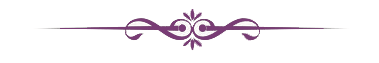 На дворе зима, пора Нового года, а это значит, что нужно преображать свою квартиру с помощью различных праздничных украшений. Множество оригинальных поделок можно сделать собственными руками. Например, снеговик из ватных дисков является одной из простейших аппликаций ручной работы. Ниже предоставляем несколько способов изготовления данного украшения.1 способ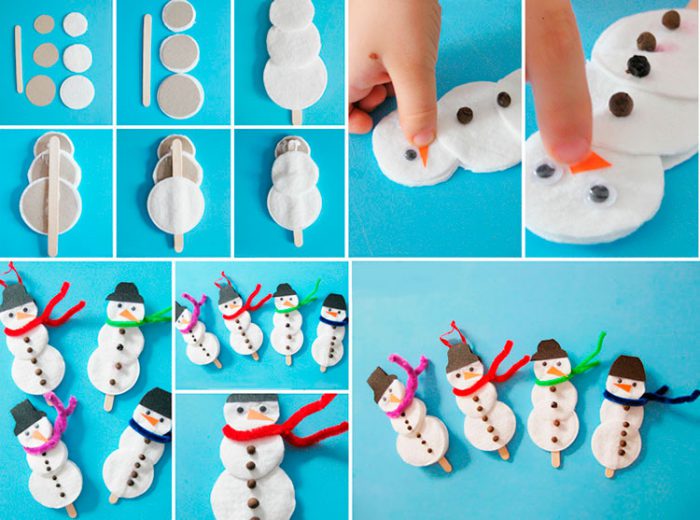 Что потребуется для работы:ватные диски;бумага различных цветов;ножницы;листы картона;деревянные палочки от мороженого;пуговицы или пластиковые глаза;пластилин;нити (веревочки) для изготовления шарфа;клей.Описание работы пошагово:Приготовить три ватных диска. Два из них сделать меньшими по размеру (второй меньше первого, а третий меньше второго).Из листов картона вырезать круги того же размера, что получившиеся ватные диски.Склеить между собой картонные кружки.Приклеить деревянные палочки к кругам.На обратную сторону палочки приклеить три ватных диска по размеру.Из пластилина подготовить шарики и прикрепить их на снеговика в качестве пуговиц.Глаза приклеить к голове снеговичка.Из цветной бумаги вырезать морковный носик и шляпку.Все элементы приклеить к снежному человечку. Привязать шарф из веревочки к полученному снеговику.Снеговик готов!2 способДанную аппликацию можно выполнять вместе с ребенком.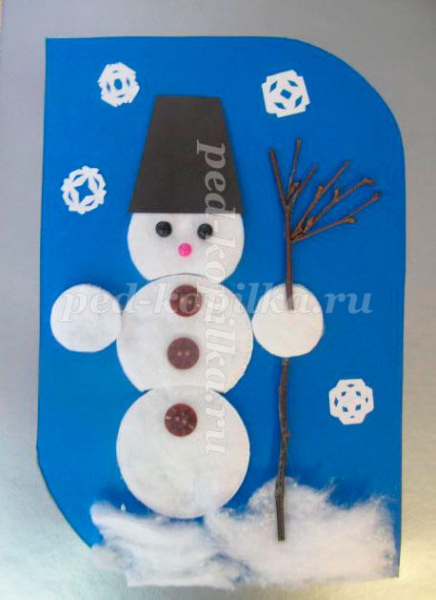 Для работы понадобится:цветной картон (синий, черный, серебряный);два вида клея (момент и ПВА);ватные диски;линейка;карандаш;ножницы.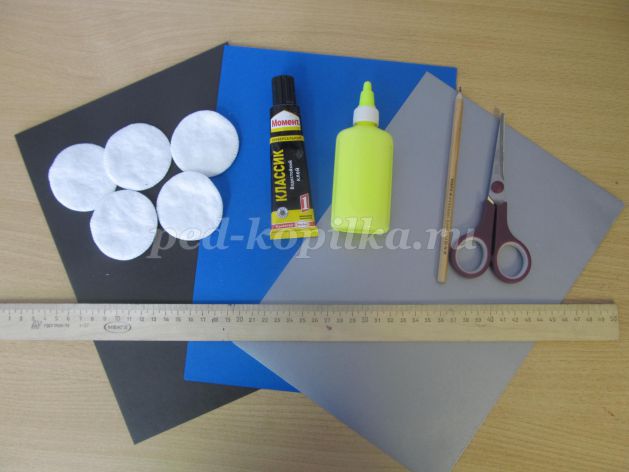 Дополнительные материалы для оформления:вата;толстые нитки;пуговицы;бусины различных размеров;маленькая веточка любого дерева;бумага белого цвета.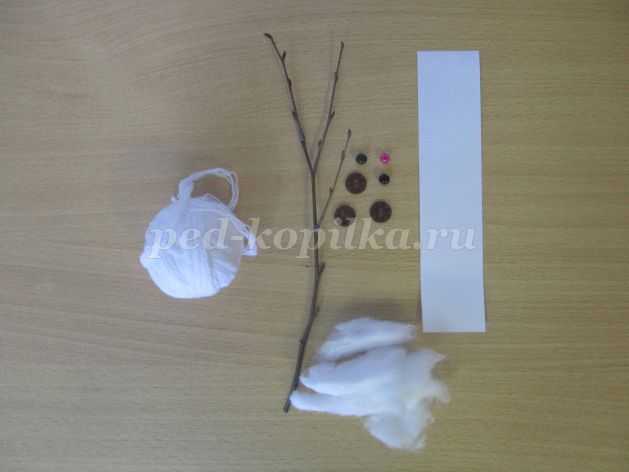 Переходим к описанию работы.Сперва приготовить рамку для аппликации — отмерить 2 см со всех сторон на обратной стороне серебряного картона с помощью карандаша и линейки. Провести линии. Скруглить уголки на двух сторонах.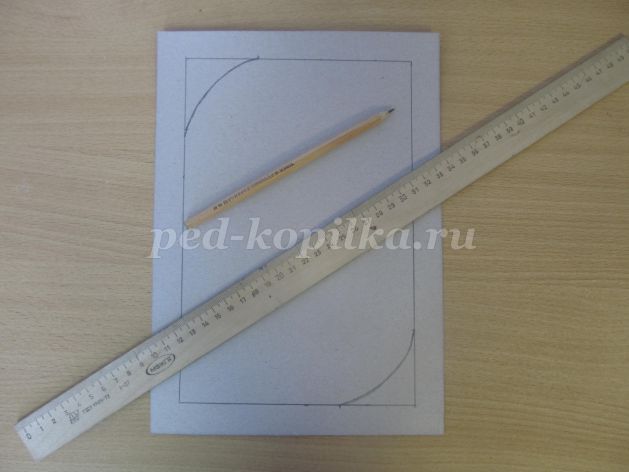 Вырезать получившуюся серединку. Это и есть рамка нашей аппликации.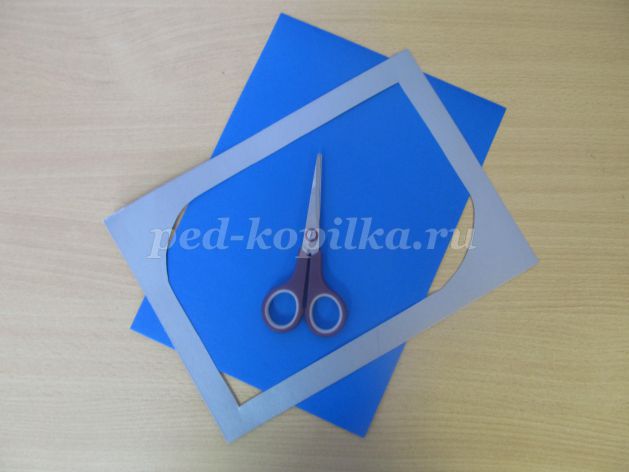 Рамку приклеить к синему картону клеем ПВА.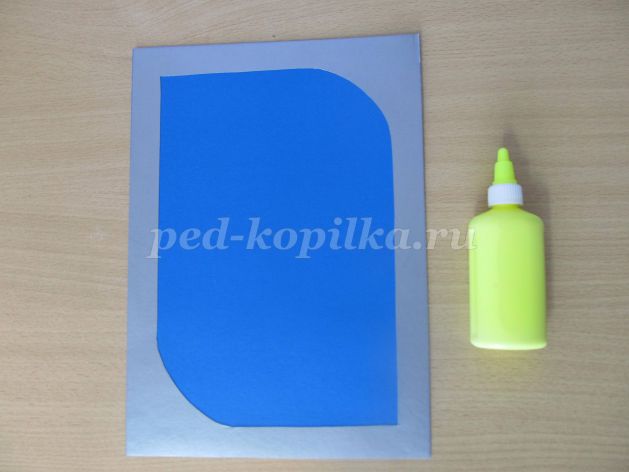 Затем на другой стороне нашего изделия мастерим петельки для нити, с помощи которой аппликация будет помещена на стену. Для начала следует отметить две точечки, которые должны располагаться на расстоянии пяти см от верха и пяти см от боков картины.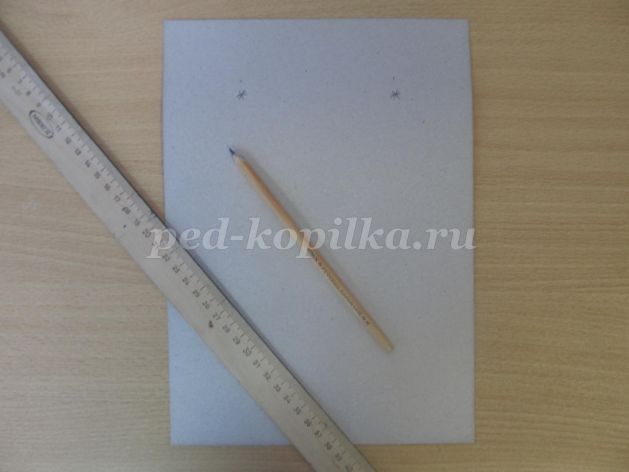 Теперь потребуется белая бумага в размере 4×20 см. Согнуть три см от края (как на фото ниже). Остальную часть промазать клеем и всю полоску до конца согнуть. Важно, чтобы клей не попадал на середину. Получившийся элемент разрезается пополам на две части.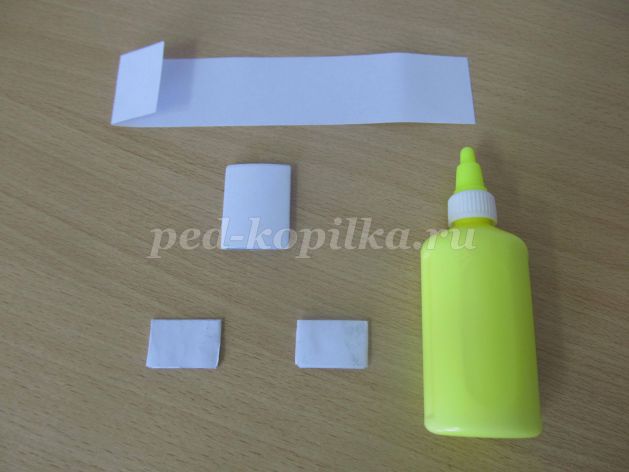 Два элемента, которые получились, приклеить к картону на ранее отмеченные точечки. Таким образом вышли петли для нити.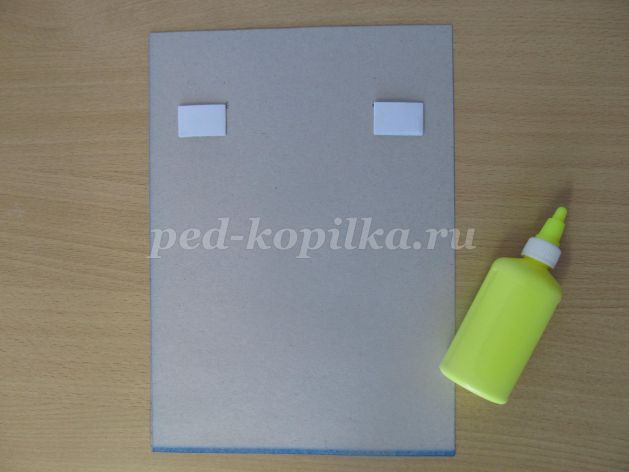 Протянуть через петли нить около пятидесяти см и сделать на конце узел.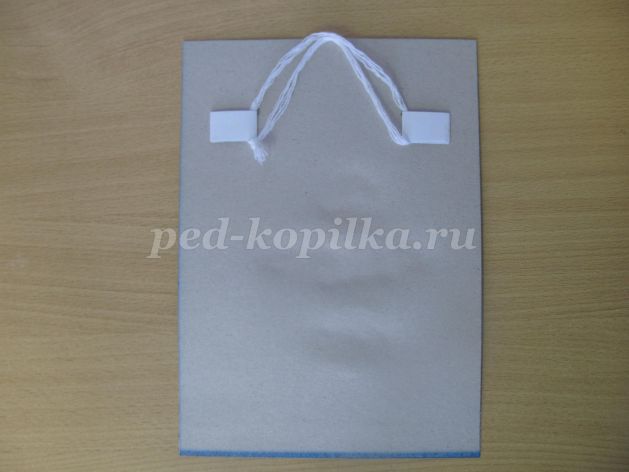 Далее нужно смастерить снеговика для нашей аппликации. Для этого потребуются ватные диски: один оставить как есть, у второго отрезать нижний краешек (это будет туловищем для будущего снежного человечка), самый верхний диск (голова) должен быть меньшим по размеру, чем второй, у него также отрезается нижняя часть. Из двух других дисков вырезать два круга диаметром по три см – это будущие руки.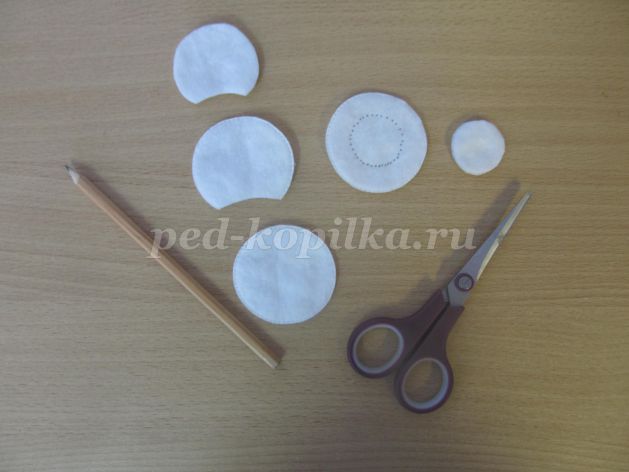 При помощи клея ПВА на обратную сторону приклеить готовые кружки.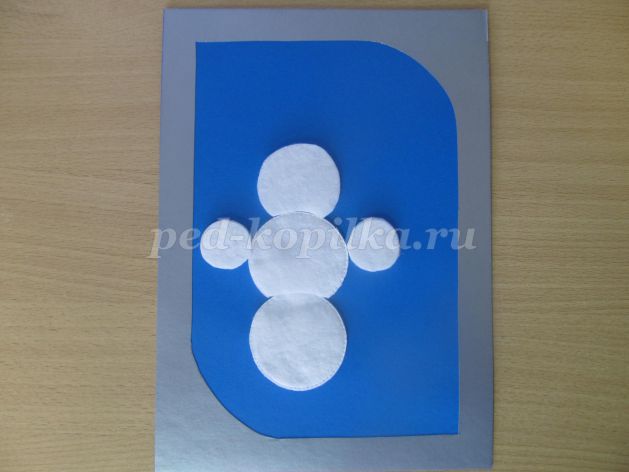 Смастерим ведро для получившегося снеговика. Для этого из картона черного цвета следует вырезать квадрат примерно 5 на 5 см. Далее из квадрата вырезать трапецию, у которой первое основание равно 3 см, а второе 5 см.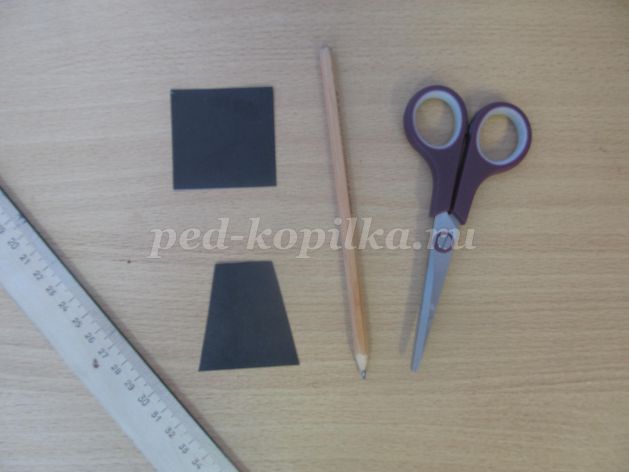 Клеем ПВА приклеить к голове снеговичка полученное ведро. Также приклеить две бусины, которые станут глазами и одну поменьше – будущий нос. Пуговицы прикрепить к телу снеговика. Для этих элементов лучше использовать клей «Момент».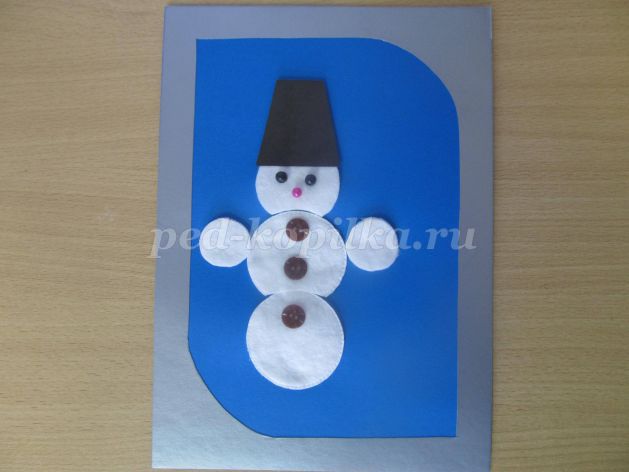 Затем потребуется вата для создания сугробов под снеговиком.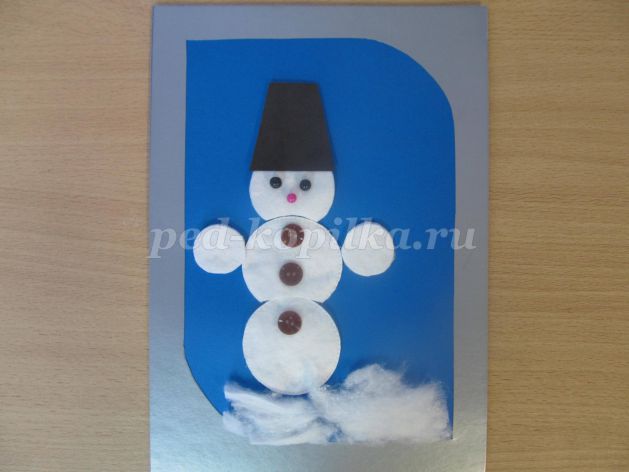 С помощью того же клея «Момент» подкрепить веточку дерева к руке снеговика. Получилась метла.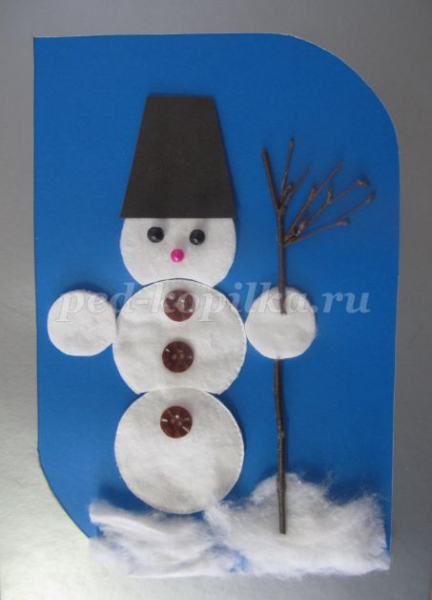 Аппликация готова. По желанию можно приукрасить картину самодельными снежинками.Вот такие поделки собственными руками можно быстро и легко сделать из подручных средств. Также к этому процессу можно подключить и своего ребенка, что послужит развитию его мелкой моторики.